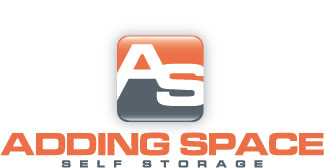 Fayetteville256-378-3131Standard$10.00 DEPOSIT ON ALL UNITSSizeAuto PayRegular5X10$23.75$25.0010X10$38.00$40.0010X15$52.50$55.00